ESTADO DE SANTA CATARINA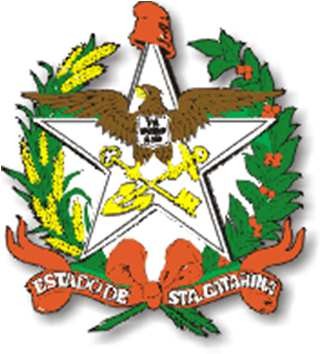 SECRETARIA DE ESTADO DA ADMINISTRAÇÃO PRISIONAL E SOCIOEDUCATIVA QUESTIONÁRIO DE INVESTIGAÇÃO SOCIAL – QIS INDIVIDUAL(Escreva em letra de FORMA LEGÍVEL todas as informações solicitadas, sem abreviaturas)NOME: ______________________________________________________________________________.RAZÃO SOCIAL: 	.NOME FANTASIA : ___________________________________________________________________.CARGO: ___________________________________________________________________________	.UNIDADE PRISIONAL: 	.LEIA COM ATENÇÃOPREENCHER TODOS OS CAMPOS, SEM ABREVIATURA DE NOMES.ESTE QUESTIONÁRIO DEVERÁ SER PREENCHIDO DIGITALMENTE OU EM LETRAS DE FORMA, IMPRESSO, RUBRICADO, ASSINADO E ENTREGUE JUNTAMENTE COM OS DEMAIS DOCUMENTOSESTE FORMULÁRIO SE DESTINA, EXCLUSIVAMENTE, AO USO DA SECRETARIA DE ESTADO DA ADMINISTRAÇAO PRISIONAL E SOCIOEDUCATIVA. POR SE TRATAR DE ASSUNTO DE SEU PRÓPRIO INTERESSE, PRESTE TODAS AS INFORMAÇÕES SOLICITADAS NESTE QUESTIONÁRIO COM A MÁXIMA FIDEDIGNIDADE.RESPONDA TODO O QUESTIONÁRIO. NÃO DEIXE NADA EM BRANCO. SE HOUVER QUESTIONAMENTOS QUE NÃO LHE DIZEM RESPEITO, PREENCHA COM A PALAVRA “NULO”.APÓS A IMPRESSÃO DESTE QUESTIONÁRIO, TODAS AS PÁGINAS DEVERÃO SER PREENCHIDAS, RUBRICADAS E ASSINADAS NOS LOCAIS INDICADOS SENDO ENTREGUE DE ACORDO COM AS ORIENTAÇÕES DO ITEM B.DECLARO QUE FOI LIDO E PREENCHIDO O CABEÇALHO CORRETAMENTE E SEGUIREI AS ORIENTAÇÕES DESCRITAS NO PREENCHIMENTO DESTE QUESTIONÁRIO.Local: 	de 	de 	.Assinatura DADOS DE IDENTIFICAÇÃODADOS FAMILIARESPossui filho(s) e/ou filha(s)Possui irmão(s) e/ou irmã(s)Dados de relacionamento:(	) Solteiro(a)          (   ) Casado(a)        (   ) Separado(a)      (   ) Divorciado(a)        (   ) Viúvo(a)(	) União estável     (   ) Amasiado(a)    (   ) Namorando      (   ) Outros 	.DADOS DO CÔNJUGE/CONVIVENTE/NAMORADO(A) ATUAL (Se houver)DADOS DE EX- CÔNJUGE/CONVIVENTE (Se houver)ENDEREÇOSSeu endereço atual e Contatos:         2.1.2 Seu endereço anterior:3. Informações relacionadas ao serviço público:Informações geraisInformações Complementares:DECLARAÇÕES: 7.1 DECLARAÇÃO:Declaro que li e respondi todas as questões do presente QUESTIONÁRIO, conforme orientações descritas na página 01, autorizo ser procedida qualquer averiguação sobre minha conduta pessoal e profissional, isentando as pessoas e empresas que prestarem informações à Secretaria de Estado da Justiça e Cidadania de qualquer responsabilidade, caso não se processe a minha admissão  informado na página 01 deste questionário.Assinatura DECLARAÇÃO:Declaro, finalmente, que assumo total responsabilidade pelas declarações e informações ora prestadas, estando inteiramente ciente que qualquer informação falsa, omissão ou o não preenchimento de requisitos e/ou fraude na documentação apresentada, implicará nas penalidades previstas em Lei.Local/data:Assinatura NOME COMPLETONOME COMPLETOFOTO 5x7APELIDO / NOME DE GUERRAAPELIDO / NOME DE GUERRAFOTO 5x7DATA DE NASCIMENTOIDADEFOTO 5x7NATURALIDADE/ESTADONACIONALIDADEFOTO 5x7CPF:RG/UF:FOTO 5x7NOME DA MÃENOME DA MÃEFOTO 5x7CPF:RG/UF:FOTO 5x7NOME DA AVÓ MATERNANOME DA AVÓ MATERNAFOTO 5x7NOME DO PAINOME DO PAIFOTO 5x7CPF:RG/UF:FOTO 5x7NOME DA AVÓ PATERNANOME DA AVÓ PATERNANOME COMPLETONOME COMPLETONOME COMPLETONOME COMPLETONOME COMPLETOCPFRGRGRGDATA DE NASCIMENTONOME DA MÃENOME DA MÃENOME DA MÃENOME DA MÃENOME DA MÃENOME DO PAINOME DO PAINOME DO PAINOME DO PAINOME DO PAINOME COMPLETONOME COMPLETONOME COMPLETONOME COMPLETONOME COMPLETOCPFRGRGRGDATA DE NASCIMENTONOME DA MÃENOME DA MÃENOME DA MÃENOME DA MÃENOME DA MÃENOME DO PAINOME DO PAINOME DO PAINOME DO PAINOME DO PAINOME COMPLETONOME COMPLETONOME COMPLETONOME COMPLETONOME COMPLETOCPFRGRGRGDATA DE NASCIMENTONOME DA MÃENOME DA MÃENOME DA MÃENOME DA MÃENOME DA MÃENOME DO PAINOME DO PAINOME DO PAINOME DO PAINOME DO PAINOME COMPLETONOME COMPLETONOME COMPLETONOME COMPLETONOME COMPLETOCPFCPFRGDATA DE NASCIMENTODATA DE NASCIMENTONOME DA MÃENOME DA MÃENOME DA MÃENOME DA MÃENOME DA MÃENOME DO PAINOME DO PAINOME DO PAINOME DO PAINOME DO PAINOME COMPLETONOME COMPLETONOME COMPLETOCPFRGDATA DE NASCIMENTONOME DO PAINOME DO PAINOME DO PAINOME DA MÃENOME DA MÃENOME DA MÃENOME COMPLETONOME COMPLETONOME COMPLETOCPFRGDATA DE NASCIMENTONOME DO PAINOME DO PAINOME DO PAINOME DA MÃENOME DA MÃENOME DA MÃENOME COMPLETONOME COMPLETONOME COMPLETONOME COMPLETONOME COMPLETODATA DE NASCIMENTOCPFCPFCPFRGRGRGNOME DO PAINOME DO PAINOME DO PAINOME DO PAINOME DO PAINOME DO PAINOME DA MÃENOME DA MÃENOME DA MÃENOME DA MÃENOME DA MÃENOME DA MÃETELEFONE FIXO: ()TELEFONE CELULAR: (TELEFONE CELULAR: ()NOME COMPLETONOME COMPLETONOME COMPLETONOME COMPLETONOME COMPLETODATA DE NASCIMENTOCPFCPFCPFRGRGRGNOME DO PAINOME DO PAINOME DO PAINOME DO PAINOME DO PAINOME DO PAINOME DA MÃENOME DA MÃENOME DA MÃENOME DA MÃENOME DA MÃENOME DA MÃETELEFONE FIXO: ()TELEFONE CELULAR: (TELEFONE CELULAR: ()ENDEREÇOENDEREÇOENDEREÇOENDEREÇONºNºCOMPLEMENTOCOMPLEMENTOBAIRROBAIRROCIDADECIDADECEPCEPCEPUFPONTO DE REFERÊNCIAPONTO DE REFERÊNCIAPONTO DE REFERÊNCIAPONTO DE REFERÊNCIATEMPO QUE RESIDE NESTE LOCALTEMPO QUE RESIDE NESTE LOCALTEMPO QUE RESIDE NESTE LOCALTEMPO QUE RESIDE NESTE LOCALTELEFONE FIXO(	)TELEFONE CELULAR 1(	)TELEFONE CELULAR 1(	)TELEFONE CELULAR 2(	)TELEFONE CELULAR 2(	)TELEFONE CELULAR 3(	)TELEFONE CELULAR 3(	)TELEFONE CELULAR 3(	)E-MAIL(S)E-MAIL(S)E-MAIL(S)E-MAIL(S)E-MAIL(S)E-MAIL(S)E-MAIL(S)E-MAIL(S)OUTROS CONTATOSOUTROS CONTATOSOUTROS CONTATOSOUTROS CONTATOSOUTROS CONTATOSOUTROS CONTATOSOUTROS CONTATOSOUTROS CONTATOSENDEREÇOENDEREÇONºCOMPLEMENTOCOMPLEMENTOBAIRROCIDADECEPCEPUFPONTO DE REFERÊNCIAPONTO DE REFERÊNCIATEMPO QUE RESIDE NESTE LOCALTEMPO QUE RESIDE NESTE LOCALTEMPO QUE RESIDE NESTE LOCAL3.1 POSSUI PARENTE(S) E/OU CONHECIDOS QUE TRABALHAM NA SECRETARIA DA ADMINISTRAÇÃO PRISIONAL E SOCIOEDUCATIVA DO ESTADO DE SANTA CATARINA (SAP/SC)? CASO POSITIVO, FORNEÇA O(S) NOME(S) COMPLETO(S), CARGO, FUNÇÃO E LOCAL DE TRABALHO.3.2 ESTEVE RECOLHIDO NO SISTEMA PRISIONAL E/OU SOCIOEDUCATIVO OU QUALQUER TIPO DE ESTABELECIMENTO DE PRIVAÇÃO DE LIBERDADE, EM SANTA CATARINA OU OUTRO ESTADO DA FEDERAÇÃO? CASO POSITIVO, FORNEÇA DETALHES (UNIDADE DE RECOLHIMENTO, CIDADE E MOTIVO).3.3 POSSUI PARENTE(S) OU EX-CÔNJUGE(S) QUE ESTÃO E/OU ESTIVERAM RECOLHIDOS NO SISTEMA PRISIONAL E/OU SOCIOEDUCATIVO OU QUALQUER TIPO DE ESTABELECIMENTO DE PRIVAÇÃO DE LIBERDADE, EM SANTA CATARINA OU OUTRO ESTADO? CASO POSITIVO, FORNEÇA DETALHES (NOME COMPLETO, UNIDADE DE RECOLHIMENTO, CIDADE E MOTIVO).3.4 A EMPRESA A QUAL REPRESENTA JÁ PRESTOU OU PRESTA SERVIÇOS, POSSUIU OU POSSUI CONTRATOS COM ÓRGÃOS PÚBLICOS EM AMBITO NACIONAL, ESTADUAL E/OU MUNICIPAL? QUAIS ÓRGÃOS?4.1. TEVE OU TEM ENVOLVIMENTO COMO PARTE EM PROCESSOS (PENAIS, CRIMINAIS OU ADMINISTRATIVOS), TERMO CIRCUNSTANCIADO, BOLETIM DE OCORRÊNCIA OU INQUÉRITOS? CASO POSITIVO, RELATE MOTIVO, LOCAL, PERÍODO, COMARCA DO FATO E NÚMERO DO PROCESSO/BOLETIM DE OCORRÊNCIA/INQUÉRITO/TERMO CIRCUNSTANCIADO, (MESMO QUE ESTEJA ARQUIVADO).5.1. ESPAÇO RESERVADO PARA COMPLEMENTAÇÃO DE QUAISQUER DAS PERGUNTAS RELIZADAS NESTE QIS.